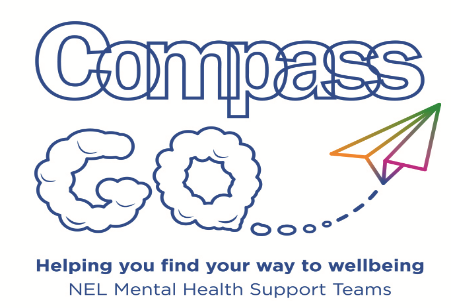 Compass GO…	North East LincolnshireMental Health Support Teams Compass GO… Compass GO… will ensure CYP access the right early help, in the right setting removing duplication and preventing CYP/families being ‘bounced’ in-between services. The service will provide extra capacity for early intervention support within school and college settings via three core functions:  Networking and Navigation Whole school approachEvidence based interventions These cornerstones are the pillars of our service delivery model and the basis for the structure of our work within the integrated education and mental health systems which exist in North East Lincolnshire; building partnerships and working together is at the heart of our activity and runs consistently through the delivery model.  Thresholds and evidence based interventions The thresholds matrix below for individual MHEW difficulties/behaviours (low mood/ anxiety/self-harm/etc) has been developed to ensure CYP receive the right care, first time by ensuring partners know what Compass GO…’s thresholds are, the interventions we can deliver.
STep up/down arrangements with other agencies Keyworkers have responsibility to achieve a seamless transition between services to ensure the CYPF gets the intervention they need without having to repeat their story multiple times. Integral to this is:Key Principles:Shared commitment to ensuring the right help, in the right setting removing duplication and preventing CYP/families being ‘bounced’ in-between servicesRoutine communication between system partners is key to ensuring we ‘get it right’ for children, young people and familiesShared decision making is the solution to ‘grey areas’ Referral allocation is based on need and will be directed by child/young person’s wishes/preferencesShared understanding of eligibility and thresholds taking into account the impact of mental health on schooling/educationCapitalise on the benefits of an intervention to change the ‘here and now’ (i.e. placement stability/school attendance).Sharing timely need to know information (risk/assessment and outcomes measures, goal plans, safety/transition and discharge planning)Accepting professional judgement and rationale (mutual respect)Understanding the holistic needs of the CYP/familySTEP UP/DOWN PROCESS: 
Compass GO… key worker will: Review intervention/need – Compass review effectiveness (reducing, sustaining, escalating). Discuss (anonymously) potential step up/down cases with other agency prior to discussion with CYPF to avoid confusion/disappointment (using duty line). Once informally agreed with partner discussion with CYPF and seek consent to refer and share information. Make referral to partner agency Once referral is accepted consider sharing need to know information (paperwork incl. risk/assessment) inline with Compass policies. To ensure a smooth transition the key worker will also: Co-develop with partner agency a discharge and transition planFacilitate 3-way review/handover meetings until CYP is settled Liaise with referrer/lead professional pre discharge Provide a summary letter for (CYPF, School and GP)If the CYP is stepping down from Compass GO… to universal services, the key worker will: Support the parent/carer and schools to implement staying  well plan  Check in with school regarding CYP via LINK sessions Provide a follow up call (6 weeks after discharge) Low mood Low mood Compass GO…Compass GO…Mild  ModerateThe difficulties/behaviour is related to current/recent personal and social circumstances. Low Mood (i.e. sadness, low motivation, sleep disturbance, diet changes, isolation) If the difficulties are not related to age appropriate mood variation (i.e age and stage of development, puberty) and are a substantial change from previous behaviourWhere there is a significant impact on daily living (i.e. sleeping, appetite, decrease in energy, and decreased interest or pleasure in daily activities)If comorbid with a pervasive developmental disorder (i.e. ASD, ADD, ADHD), this must be an acute change from their usual presentationInformation, advice, consultation, parent workshops, guided self-help, school link sessions, Psychoeducation, low intensity CBT group workPsychoeducation, low intensity CBT group work or 1-1SELF HARM SELF HARM Compass GO…Compass GO…MildModerateThe difficulties/behaviour is related to current/recent personal and social circumstances which might include peer pressure to conformThoughts of self-harm, plans, but an unwillingness to undertake actual self-harm behaviourSuperficial self-harm (i.e. wounds that do notrequire medical attention) with a clear understanding about the function (i.e. unhelpful coping strategy)Wanting to stop self-harm, and a clear risk management plan in place, harm reduction strategies plannedGood support network in place (i.e. friends, family, trusted adults) Suicidal thoughts but no active plans or intentThe ‘self-harm’ behaviour is not routine and the impact on daily life is minimalEvidence of moderate (but non-life threatening) self-harming behaviour, i.e. cutting, burning with no intent to end lifeSuicidal thoughts with self-harming behaviours but no planned intent to end life (‘what’s the point’ or ‘just give up’)Previous suicide attemptThe self-harming behaviour is linked to other risk factors or behaviours which could affect the severity of the self-harming, for example linked to alcohol or substance misuseThe self-harming is routine and has been taking place over a period of time The behaviour is being used regularly as a coping mechanism.The impact on daily life is moderateInformation, advice, consultation, parent workshops, guided self-help, school link sessions, Psychoeducation, low intensity CBT group work/ 1:1Low intense CBTANXIETYANXIETYCompass GO…Compass GO…MildModerateThe difficulties/behaviour is related to current/recent personal and social circumstances which might include peer pressure to conformWorry/panic management Irrational fears and concerns Mild social anxiety issues– specific issues relating to a condition in early onsetSimple phobiasSeparation anxiety  Panic that is not significantly affecting normal functioning.Low self-esteemSymptoms are present for at least 4 weeks and result in distress and will usually result in avoidance that interferes significantly with the child’s everyday lifePhysical symptoms include, dizziness, sweating, trembling and shaking, palpitations and/or elevated heart rate, dry mouth, difficulty breathing, nausea Psychological symptoms include, unrealistic and persistent fears in relation to self or loved ones, excessive concerns about performance (i.e. school), health (if healthy, or if sick that goes beyond a ‘normal’ comprehension)If comorbid with a pervasive developmental disorder (i.e ASD, ADD, ADHD), this must be an acute change from their usual presentationInformation, advice, consultation, parent workshops, guided self-help, school link sessions, Psychoeducation, low intensity CBT group worklow intensity CBTCOMMON CHALLENGING BEHAVIOURSCOMMON CHALLENGING BEHAVIOURSCompass GO…Compass GO…MildModerateThe difficulties/behaviour is related to current/recent personal and social circumstances which might include peer pressure to conformFrustration and distress Defiance (i.e. ignoring or refusing to follow requests, pushing boundaries, angry outbursts, pushing boundaries) Fussiness (i.e refusal to eat certain foods to wear certain clothes) Refusal to go to schoolBehaviour is a symptom of poor mental health (minimal environmental factors i.e held at early help level) Hurting other people (i.e. biting, kicking)Impacting on their education, at risk of permanent exclusion Adverse childhood experiences previously or recentlyInformation, advice, consultation, parent workshops, guided self-help, school link sessions, Psychoeducation, low intensity CBT group workParent led sessions, Low intense CBTFAMILY AND PEER RELATIONSHIP DIFFICULTIESFAMILY AND PEER RELATIONSHIP DIFFICULTIESCompass GO…Compass GO…MildModerateThe difficulties/behaviour is related to current/recent personal and social circumstances which might include peer pressure to conformLow self-esteem and confidence issues that are not significantly affecting normal daily functioning Lack of awareness around positive friendships/relationships Recent experiences of bullying/friendship difficulties   Low self-esteem and confidence that is significantly impacting on daily functioning i.e isolating, withdrawn, school avoidance.Experiences of significant long-term bullying i.e physical, verbal, onlineAdverse childhood experiences (recent/previous)Information, advice, consultation, parent workshops, guided self-help, school link sessions, Psychoeducation, low intensity CBT group workLow Intense CBT around self-esteem and confidence, safety onlineCHANGE AND TRANSITIONS CHANGE AND TRANSITIONS Compass GO…Compass GO…MildModerateThe difficulties/behaviour is related to current/recent personal and social circumstances which might include peer pressure to conformAdditional school transitions causing difficulties settling and building new friendships Looked after Child, in foster care, maybe have had a number of placements  Experienced loss and/or bereavement Managed school move through the BACS system, child at risk or permanent exclusionInformation, advice, consultation, parent workshops, guided self-help, school link sessions, Psychoeducation, low intensity CBT group workLow intensity CBTMANAGING EMOTIONS MANAGING EMOTIONS Compass GO…Compass GO…MildModerateThe difficulties/behaviour is related to current/recent personal and social circumstances which might include peer pressure to conformStruggling to identify and understand their emotions, may have lack of empathy and understanding towards othersLack of ability to regulate emotions with limited coping skills Inability to regulate emotions which may result in the use of inappropriate coping strategies i.e self-harming behaviours, angry outburstsInformation, advice, consultation, parent workshops, guided self-help, school link sessions, Psychoeducation, low intensity CBT group workLow intense CBT, parent workshopsCommon challenging behavioursCommon challenging behavioursCompass GO…/Young Minds MatterCompass GO…/ Young Minds MatterMildModerateThe difficulties/behaviour is related to current/recent personal and social circumstances which might include peer pressure to conformFrustration and distress Defiance (i.e. ignoring or refusing to follow requests, pushing boundaries, angry outbursts, pushing boundaries) Fussiness (i.e refusal to eat certain foods to wear certain clothes) Refusal to go to schoolBehaviour is a symptom of poor mental health (minimal environmental factors i.e held at early help level) Hurting other people (i.e. biting, kicking)Impacting on their education, at risk of permanent exclusion Adverse childhood experiences previously or recentlyInformation, advice, consultation, parent workshops, guided self-help, school link sessions, Psychoeducation, low intensity CBT group workParent led sessions, Low intense CBTYMM Group work – managing strong emotions, consider a referral to the access pathway